   от 17.04.2024 № 99-4-НПА                                                              с. СладковскоеО внесении изменений в решение Думы Сладковского сельского поселения от 26.12.2023 г. № 99-НПА «О бюджете Сладковского сельского поселения на 2024 год и плановый период 2025 и 2026 годов»В соответствии c постановлением Правительства Свердловской области от 21.03.2024 №180-ПП «О распределении субсидий из областного бюджета бюджетам муниципальных образований, расположенных на территории Свердловской области, на внедрение механизмов инициативного бюджетирования, реализуемых на территории Свердловской области», Дума Сладковского сельского поселенияРЕШИЛА:      1. Внести в решение Думы Сладковского сельского поселения от 26.12.2023 № 99-НПА «О бюджете Сладковского сельского поселения на 2024 год и плановый период 2025 и 2026 годов» следующие изменения:      1.1. в подпункте 1 пункта 1 статьи 1 после слов «на 2024 год в сумме» число «90010,8» заменить числом «90198,3»;      1.2. в подпункте 1 пункта 2 статьи 1 после слов «на 2024 год в сумме» число «90250,8» заменить числом «90438,3».      2. Внести соответствующие изменения в приложения 2, 4, 6, 10 к решению Думы Сладковского сельского поселения от 26.12.2023 № 99-НПА «О бюджете Сладковского сельского поселения на 2024 год и плановый период 2025 и 2026 годов» и принять их в новой редакции (прилагаются).       3. Решение вступает в силу со дня подписания и подлежит официальному опубликованию в печатном средстве массовой информации Думы и Администрации Сладковского сельского поселения «Информационный вестник».       4. Контроль за исполнением данного Решения возложить на постоянную комиссию по экономической политике и муниципальной собственности (председатель Волохин И.Л.).Председатель Думы Сладковского                             Глава Сладковского                                                    сельского поселения                                                   сельского поселения_____________     В.А. Потапова                             _____________  Л.П. ФефеловаПояснительная запискак Решению Думы Сладковского сельского поселенияот 17.04.2024 г.  № 99-4-НПА «О внесении изменений в решение Думы Сладковского сельского поселения от 26.12.2023 г. № 99-НПА «О бюджете Сладковского сельского поселения на 2024 год и плановый период 2025 и 2026 годов» В соответствии с постановлением Правительства Свердловской области от 21.03.2024 №180-ПП «О распределении субсидий из областного бюджета бюджетам муниципальных образований, расположенных на территории Свердловской области, на внедрение механизмов инициативного бюджетирования, реализуемых на территории Свердловской области», предлагается внести следующие изменения:           1. Увеличить доходную часть бюджета Сладковского сельского поселения на 187 500 рублей, в том числе по кодам бюджетной классификации:	- 920 117 15030 10 0005 150 «Инициативные платежи, зачисляемые в бюджеты сельских поселений (приобретение и установка спортивного комплекса для жителей деревни Макуй Сладковского сельского поселения Слободо-Туринского муниципального района Свердловской области)» в   сумме 71 000 рублей;	- 920 202 29999 10 0000 150 «Прочие субсидии бюджетам сельских поселений» в сумме 116 500 рублей.2. Увеличить расходную часть бюджета Сладковского сельского поселения на 187 500 рублей, в том числе:2.1. Увеличить лимиты бюджетных ассигнований Администрации Сладковского сельского поселения на сумму 187 500 рублей, в том числе по кодам бюджетной классификации:- раздел 0500 «Жилищно-коммунальное хозяйство», подраздел 0503 «Благоустройство», целевая статья 2061243100 «Реализация проекта инициативного бюджетирования "Приобретение детского игрового комплекса, с. Сладковское Сладковского сельского поселения"», вид расходов 240 «Иные закупки товаров, работ и услуг для обеспечения государственных (муниципальных) нужд» в сумме 116 500 рублей;- раздел 0500 «Жилищно-коммунальное хозяйство», подраздел 0503 «Благоустройство», целевая статья 20612S3102 «Реализация проекта инициативного бюджетирования "Приобретение детского игрового комплекса, с. Сладковское Сладковского сельского поселения" (за счет средств, источником финансового обеспечения которых являются средства юридических лиц)», вид расходов 240 «Иные закупки товаров, работ и услуг для обеспечения государственных (муниципальных) нужд» в сумме 35 000 рублей;- раздел 0500 «Жилищно-коммунальное хозяйство», подраздел 0503 «Благоустройство», целевая статья 20612S3103 «Реализация проекта инициативного бюджетирования "Приобретение детского игрового комплекса, с. Сладковское Сладковского сельского поселения" (за счет средств, источником финансового обеспечения которых являются средства физических лиц)», вид расходов 240 «Иные закупки товаров, работ и услуг для обеспечения государственных (муниципальных) нужд» в сумме 36 000 рублей.   Глава Сладковского сельского поселения                                        Л.П. Фефелова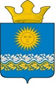 Дума Сладковского сельского поселения Слободо-Туринского муниципального районаСвердловской области  пятого созываР Е Ш Е Н И ЕДума Сладковского сельского поселения Слободо-Туринского муниципального районаСвердловской области  пятого созываР Е Ш Е Н И Е